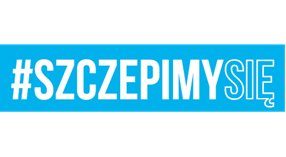 Giżycko, 20 grudnia 2021 r.INFORMACJA Z OTWARCIA OFERTZamawiający 24 Wojskowy Oddział Gospodarczy w Giżycku, działając zgodnie 
z art. 222 ust. 5 Ustawy z dnia 11 września 2019 r. – Prawo zamówień publicznych 
(Dz. U. z 2019 r. poz. 2019 z póź.zm.) przekazuje informację z otwarcia ofert 
w postępowaniu o udzielenie zamówienia publicznego na dostawę części i filtrów do pojazdów, maszyn inżynieryjnych i sprzętu służby uzbrojenia/pojazdów specjalistycznych, a także akumulatorów na rzecz 24 Wojskowego Oddziału Gospodarczego na 2022 r. (post. 62/2021).Informacje, o których mowa w art. 222 ust. 5 Ustawy Pzp:KOMENDANT/-/  płk Wojciech GRZYBOWSKIKwota, jaką Zamawiający zamierza przeznaczyć na sfinansowanie zamówienia podstawowego:880 874,47 zł brutto.ZADANIE NR 1: 204 226,38 zł brutto.ZADANIE NR 2: 676 648,09 zł brutto.Kwota, jaką Zamawiający zamierza przeznaczyć na sfinansowanie zamówienia podstawowego:880 874,47 zł brutto.ZADANIE NR 1: 204 226,38 zł brutto.ZADANIE NR 2: 676 648,09 zł brutto.Kwota, jaką Zamawiający zamierza przeznaczyć na sfinansowanie zamówienia podstawowego:880 874,47 zł brutto.ZADANIE NR 1: 204 226,38 zł brutto.ZADANIE NR 2: 676 648,09 zł brutto.Kwota, jaką Zamawiający zamierza przeznaczyć na sfinansowanie zamówienia podstawowego:880 874,47 zł brutto.ZADANIE NR 1: 204 226,38 zł brutto.ZADANIE NR 2: 676 648,09 zł brutto.Kwota, jaką Zamawiający zamierza przeznaczyć na sfinansowanie zamówienia podstawowego:880 874,47 zł brutto.ZADANIE NR 1: 204 226,38 zł brutto.ZADANIE NR 2: 676 648,09 zł brutto.Nr  of.Firmy oraz adresy Wykonawców,których oferty zostały otwarteCena brutto (podstawa + opcja)Termin realizacji zamówieniaZADANIE NR 1 – DOSTAWA FILTRÓWZADANIE NR 1 – DOSTAWA FILTRÓWZADANIE NR 1 – DOSTAWA FILTRÓWZADANIE NR 1 – DOSTAWA FILTRÓWOf.1Firma Handlowo Usługowa „MOTOPOL”09-200 Sierpc279 237,00 zł12 dniOf.3ASTAGLOBAL S.C. 
Paweł Król, Łukasz Brzoza82-500 Kwidzyn423 299,50 zł12 dniOf.4Energomasz Sp. z o.o80-778 Gdańsk304 404,10 zł12 dniOf. 6BUDMAD Piotr Mongiałło59-300 Lubin397 290,00 zł12 dniOf. 7PHU ARTIS Patrycja Ormańczyk63-800 Gostyń295 790,40 zł12 dniZADANIE NR 2 – DOSTAWA CZĘŚCI I AKUMULATORÓW DO POJAZDÓWZADANIE NR 2 – DOSTAWA CZĘŚCI I AKUMULATORÓW DO POJAZDÓWZADANIE NR 2 – DOSTAWA CZĘŚCI I AKUMULATORÓW DO POJAZDÓWZADANIE NR 2 – DOSTAWA CZĘŚCI I AKUMULATORÓW DO POJAZDÓWOf.2PHU STARKOP Leszek Kucharski Spółka Jawna27-200 Starachowice2 007 975,0012 dniOf. 5MOTORPOL Sławomir Falkowski59-300 Lubin1 791 583,60 zł12 dniOf. 6BUDMAD Piotr Mongiałło59-300 Lubin1 694 558,70 zł12 dni